3-практикалық сабақ. Қаріптің стилистикалық ерекшеліктері.Әр түрлі қаріп стильдерін қолдана отырып, клаузураны орындау.Материал: Формат А3, карандаш, тушь, перо плакатные.6Қаріп стильдері қандай?Қаріп түрлері: жіктелуі Тұрақты (Regular)— көлбеу емес қаріптер.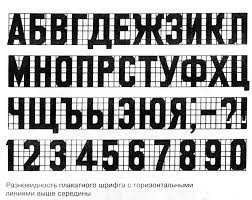 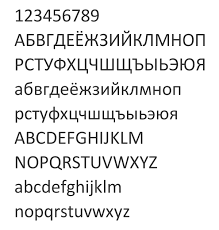 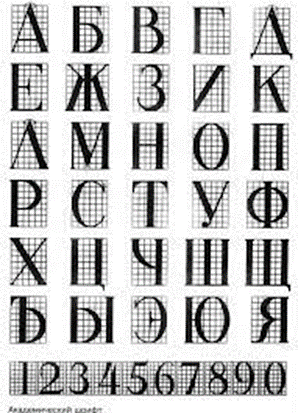  Курсив (Italic) — қолжазбаны имитациялайтын көлбеу қаріптер.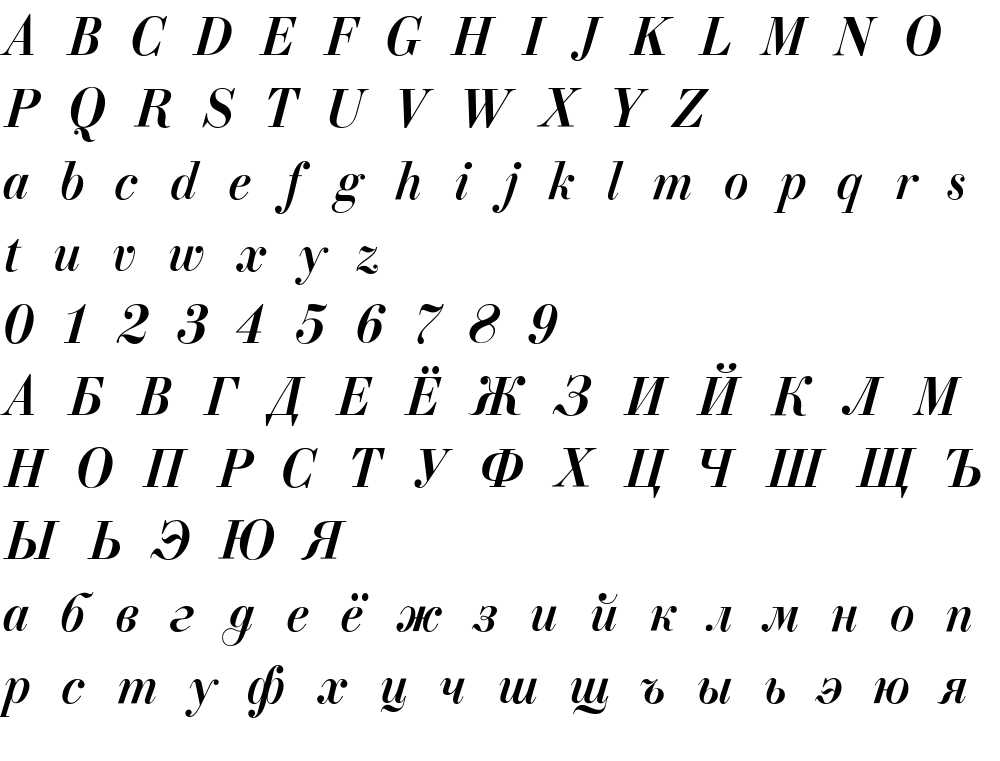  Қалың курсив (Bold Italic) — қалың сызықтары мен көлбеуі бар қаріптер.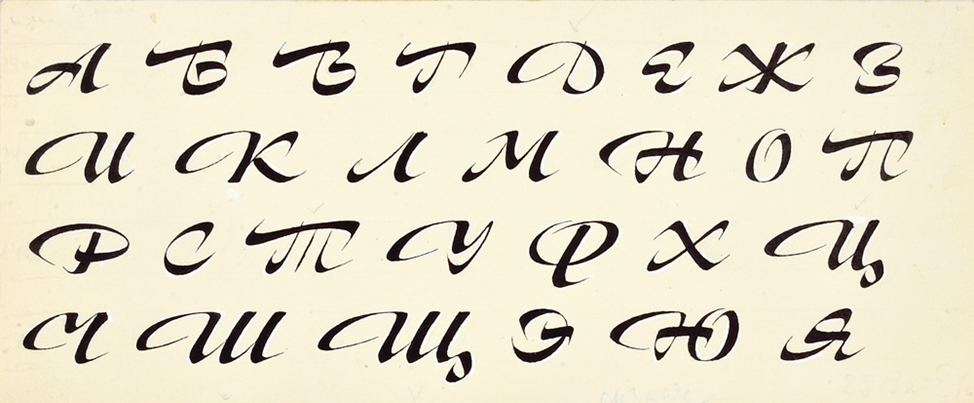  Кәдімгі курсив (regular Italic) — жеңіл сызықтары мен көлбеуі бар қаріптер.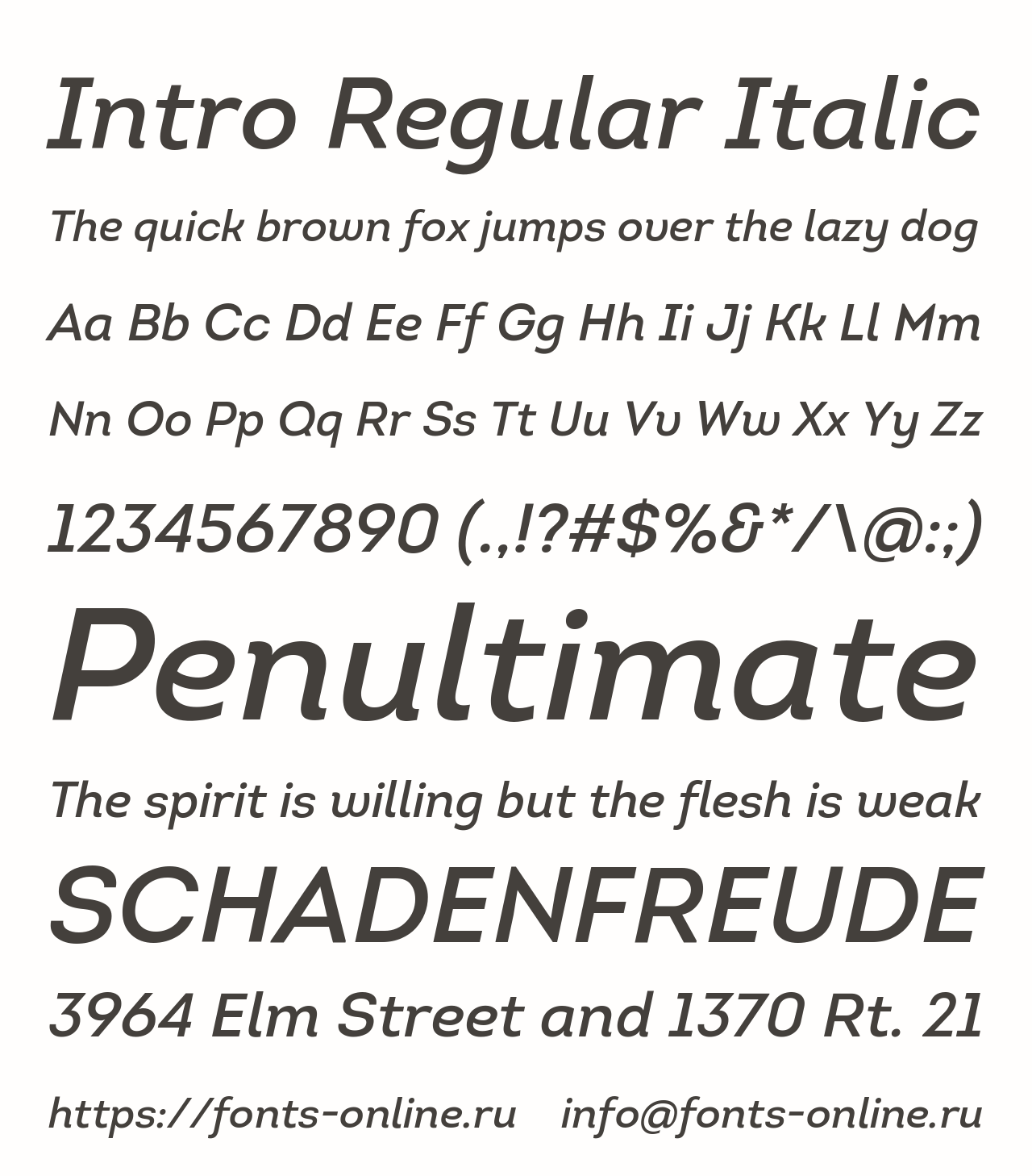 